Baccalauréat Professionnel« Maintenance des Équipements Industriels »ÉPREUVE E1 : Épreuve scientifique et techniqueSous-épreuve E11 (unité 11) :Analyse et exploitation de données techniquesSESSION 2019CORRIGÉDOSSIER QUESTIONS-RÉPONSESPROBLEMATIQUE GENERALE :Un client désire emballer de nouveaux produits de congélation. Les cartons seront plus lourds que le standard de cette ligne de production. Ils auront également des dimensions différentes. Le service méthode vous demande l’aptitude du système à produire pour ce client.Vous devez vérifier si le système supportera ces nouvelles contraintes.Q1.1 Compléter le diagramme d’analyse fonctionnelle de niveau 0 du robot de palettisation ci-dessous :Données : Cartons non palettisés, palettiseur, palettiser les cartons, palettes, cartons palettisés, énergies électrique et pneumatique, marche/arrêt, réglages, données venant du logiciel.Q1.2 A l’aide du diagramme FAST (DTR 11/11) :Quelle fonction de service assure ce palettiseur ?………………………Palettiser des cartons……………………………….Quelle solution technique permet de “Transformer une énergie pneumatique en énergie mécanique de translation” ?……………………………Vérin pneumatique…………………………………………………….Quelle partie du palettiseur permet de saisir les cartons ?…………………………………Tête de robot……………………………………………………….Q1.3 A l’aide du diagramme FAST (DQR 8/18) et de la figure ci-dessous, cocher les mouvements possibles des éléments du palettiseur listés ci-dessous :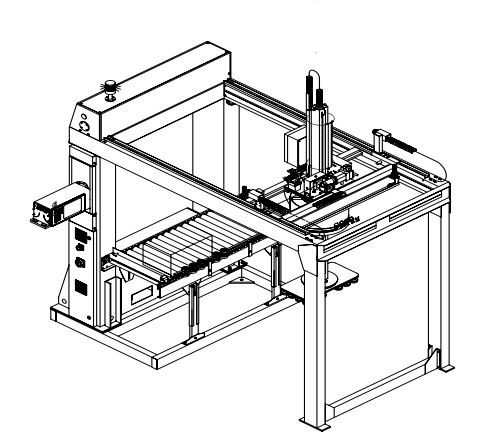 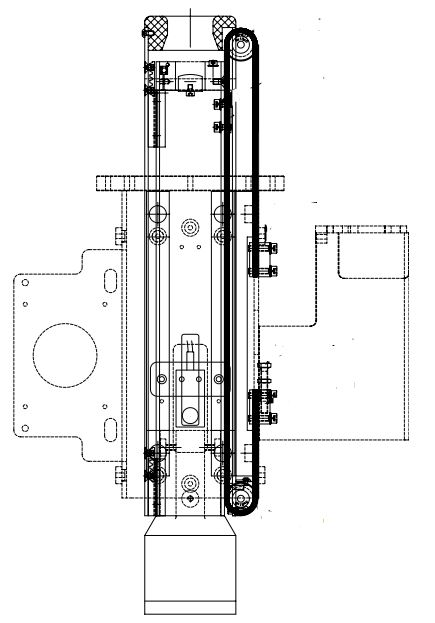 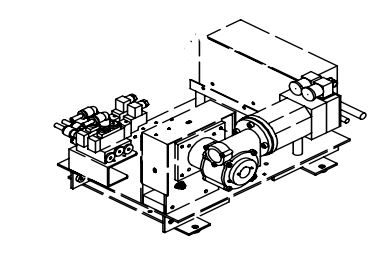 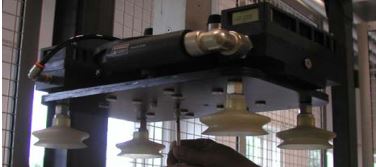 Q2.1 Compléter les classes d’équivalence ci-dessus :Nota : Certains éléments apparaissent dans plusieurs classes d’équivalence (vis et éléments standardisés).Pièces à exclure :	{40 (x2)}Bâti : 			{SE1} = {02,03, 07(x2), 08 (x4),11, 12, 13 (x4),14 (x4), 15 (x4), 16 (x2), 17 (x4), 18 (x4), 19 (x4),20 (x2), 21 (x4), 22 (x4), 24 (x2), 25 (x2), 26 (x24), 27 (x8), 28, 29, 30 (x2), 31 (x8), 32 (x4),35,41 (x16) }Pince gauche :	{SE2} = {01, 03, 04, 05, 06, 08 (x4), 09, 10 (x4),13 (x4)                                                          14 (x4), 15 (x4), 23 (x2), 33 (x2), 34, 36 (x2)}Pince droite :	{SE3} = {01, 34, 33(x2), 36 (x2)}Disque :	{SE4} = {8 (x5), 10 (x5) 37, 38, 39}Galet pince gauche : {SE5} = {24}Galet pince droite :	{SE6} = {24}Q2.2 Repérer, sur le schéma cinématique 3D ci-dessous, les différentes classes d’équivalence SE1, SE2 et SE3 :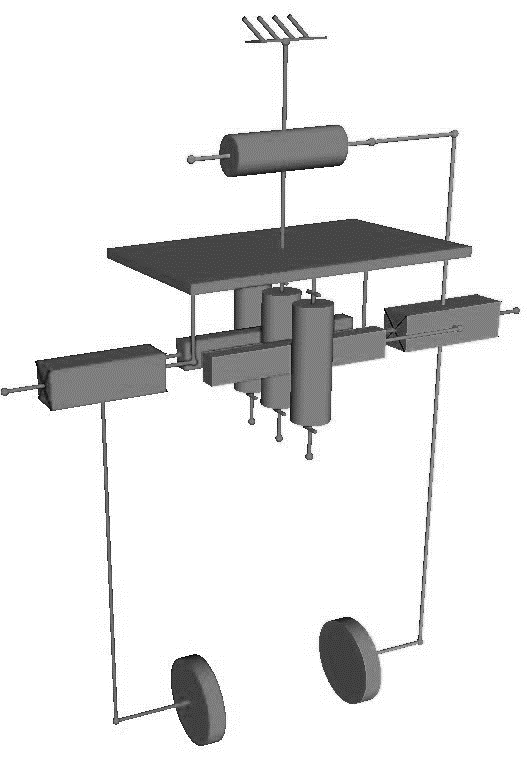 Q2.3 Compléter le tableau ci-dessous :Q2.4 Dessiner (à l’aide du tableau des liaisons DTR 2/11) les liaisons cinématiques dans les 2 bulles ci-dessous :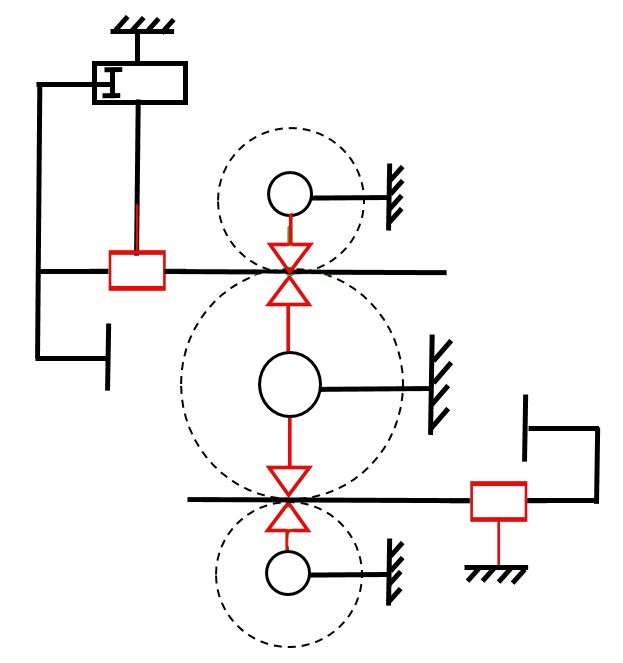 Problématique N°1 :Dans le cadre de la vérification de l’aptitude du système à soulever des cartons plus lourds, on vous demande de vérifier l’effort de pincement sur les cartons pour répondre au besoin du client.Hypothèses :On suppose :Le problème plan.Les 2 bras de pinces parfaitement identiques.La face d’appui sur les cartons parfaitement planes.Le système est en équilibre.Le poids du carton de 15 kg s’appliquant au centre de gravité du carton de forme rectangulaire parfaite.Le coefficient d’adhérence carton/pince µ =0,4 (µ = Tan φ = T / N)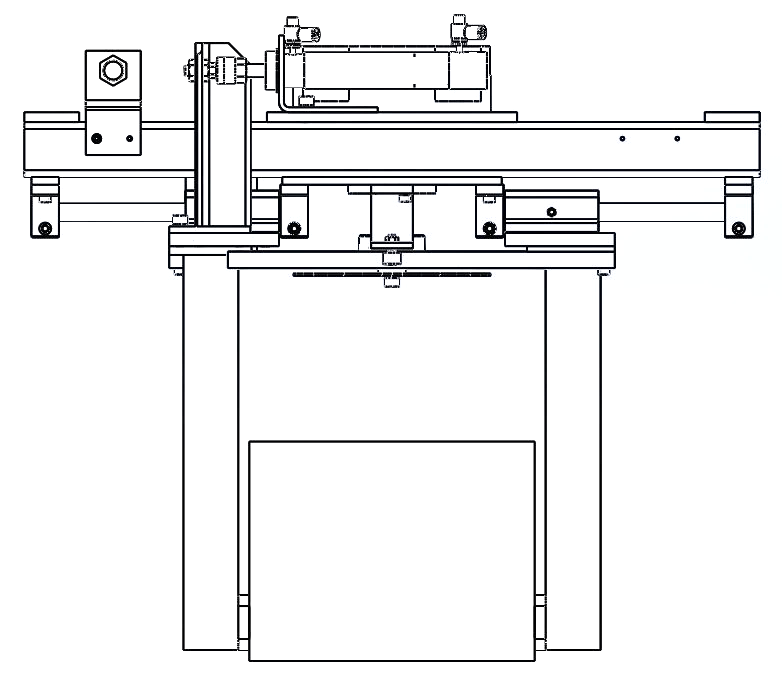 Q3.1 Isolement du carton.Compléter le tableau bilan des forces ci-dessous.(Placer un ? lorsque la donnée est inconnue).Q3.2 Sur la figure DQR 10/18, tracer les directions des 3 actions :Résolution graphique :Sur la figure ci-dessous, nous allons déterminer graphiquement les efforts exercés sur le carton en A et en B.On prendra g = 9,81 m/s2Q3.3 Calculer le poids du nouveau carton à mettre en place :P = m.g = 15x9,81 = 147,15 NQ3.4 Tracer le dynamique des forces.Dynamique des forcesQ3.5 Compléter le tableau des résultats ci-dessous :Pour la suite de l’étude, on prendra II A 42 gauche / carton II = II B 42 droit / carton II = 210N.Q3.6 Pour rappel : le coefficient d’adhérence carton/pince µ =0,4 (µ = Tan φ = T / N)Calculer φ :φ = tanˉ¹ 0,4 = 21,80°Q3.7 A l’aide du DTR 6/11, calculer l’effort normal N :Cos φ = N / FN = Cos φ x F = Cos 21,80 x 212 = 196,84 NQ3.8 Calculer l’effort maximum Fv développé par le vérin CMK2-FA-32-100 sachant que la pression d’utilisation est de 10 bars (voir formule sur DTR 6/11) :F = p.S…application numérique : Fv = 1xπ.322/4 = 803,84NQ3.9 Ce vérin conviendra-t-il pour le changement de cartons sur la ligne de palettisation ? Argumenter votre réponse.Le vérin convient, les efforts sur le carton doivent être de 196,84 N au minimum et la force développée par celui-ci est de 803 ,84 N donc supérieure.Problématique N°2 :La partie supérieure de l’accouplement rapide est monté sur le bras télescopique à l’aide de 2 vis à tête cylindrique à 6 pans creux M3x20–3.6 et rondelles M3 DIN 433. Lors de l’entretien hebdomadaire, le service de maintenance constate une déformation de ces vis. On vous propose d’étudier cette déformation et d’y proposer une solution.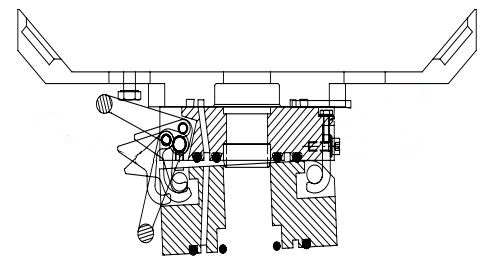 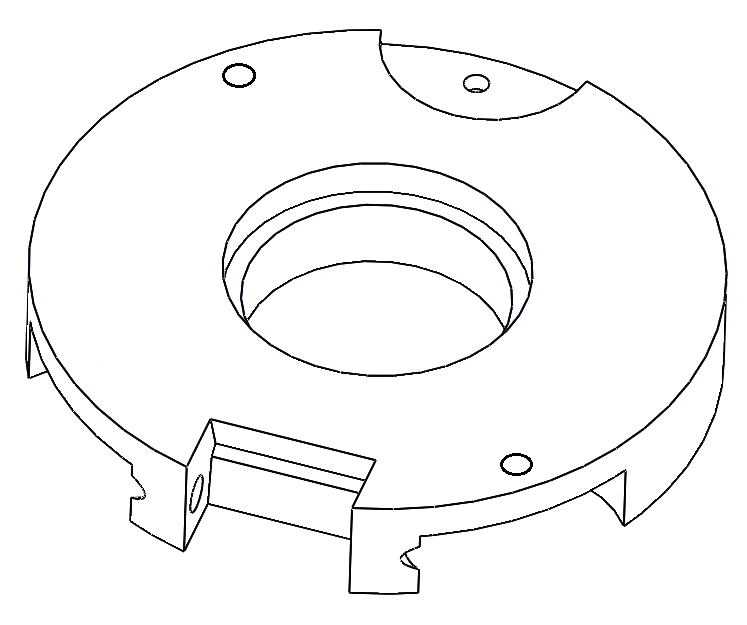 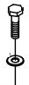 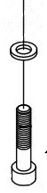 Données :Vis à tête cylindriques à 6 pans creux M3x20-3.6Nombre de vis 2Coefficient de sécurité k = 4Masse de la tête à pinces : 20 kgPoids du carton : 250 NQ4.1 Quelle contrainte subissent ces vis ? Entourer la bonne réponse :Compression				Torsion			TractionQ4.2 A partir de DTR 5/11, donner la valeur de la résistance de la matière constituant les vis :Q4.3 Calculer le poids du système carton + tête de robot à pinces, en déduire la valeur de la force sur chaque vis :P = m.g = (250 + (20 x 9.81)) /2 = 223,1 NQ4.4 A l’aide du document DTR 5/11, donner la formule du calcul du diamètre d3 de la vis étudiée :Q4.5 A partir du document DTR 5/11, donner la valeur du pas :Q4.6 Calculer le diamètre du noyau d3 :d3 = 3 – 1,2268 x 0,5 = 2,3866 mmQ4.7 Calculer l’aire de la section d’une vis sollicitée :Rappel : aire d’un disque : S=π R2S=π x (2,3866/2)2Q4.8 A partir du document DTR 7/11, calculer la contrainte σ dans une vis :  =  N  /  S = 223,1 / 4,47 = 49,91 MpaQ4.9 A partir de DTR 7/11, calculer Rpe, résistance pratique d’élasticité de la matière des vis :Rpe = Re / k = 180 / 4Q4.10 Ecrire la condition de résistance d’une vis :σ > RpeQ4.11 La condition de résistance est-elle respectée ? Argumenter.Non car 49,91 Mpa < 45 MpaQ4.12 Sinon, proposer une solution pour résoudre le problème.Augmenter le diamètre de la visAugmenter le nombre de visChanger la classe de qualité de la visAfin d’améliorer la résistance des vis, le service de maintenance de modifier la partie supérieure de l’accouplement rapide en y ajoutant 2 trous taraudés et 2 évidements pour y introduire 2 vis à tête cylindriques à six pans creux M3x20-3.6 supplémentaires.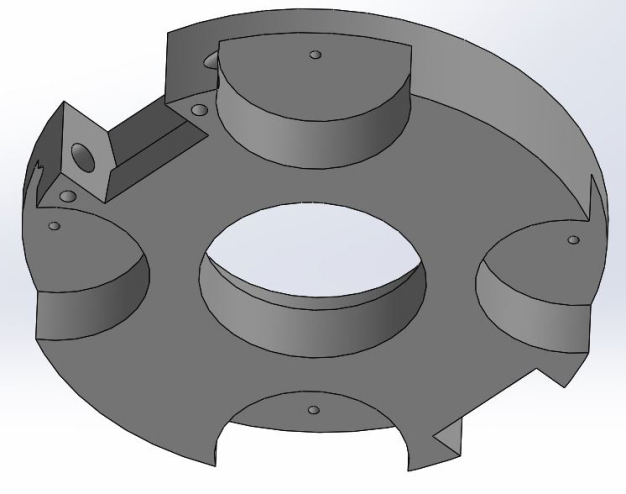 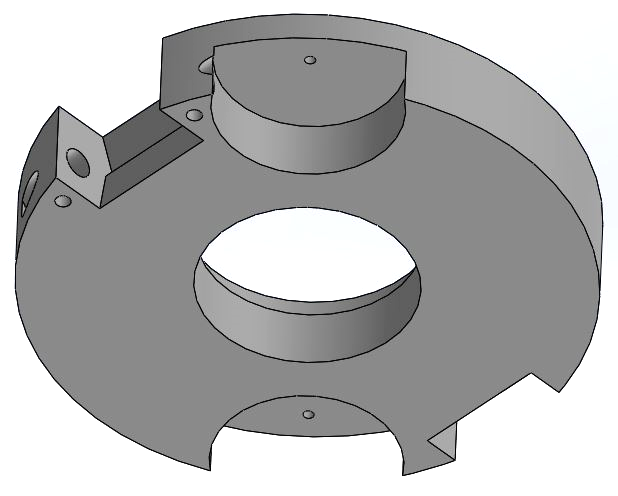 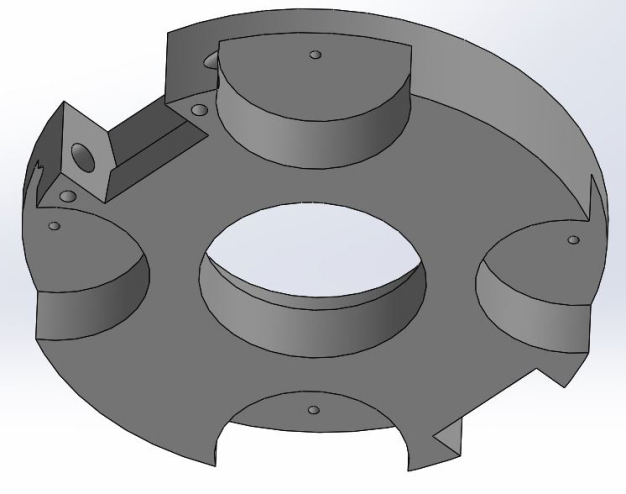 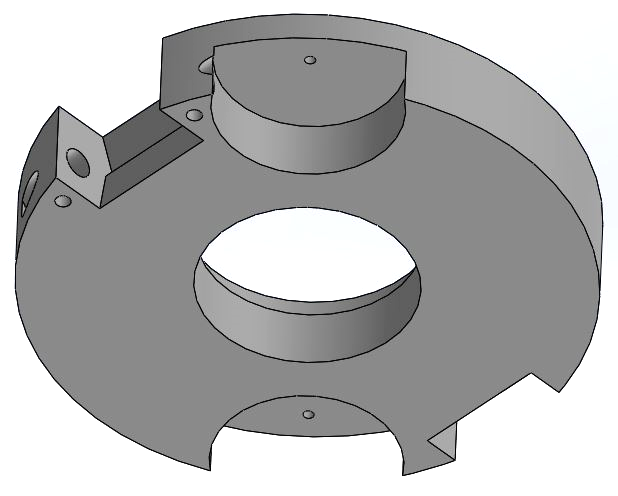 Q5.1 Terminer le dessin de définition Figure 1 du DQR 16/18 en complétant :-	La vue face en ajoutant 2 trous taraudés M3 débouchants + 2 évidementsLa vue de gauche en coupe A-A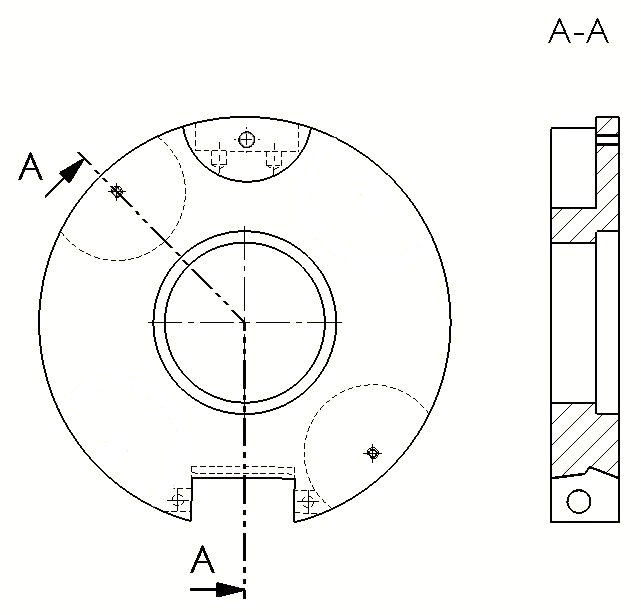 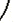 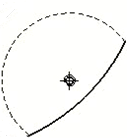 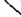 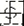 Problématique N°3 :On souhaite vérifier la course du vérin (Référence : CMK2-C-FA-32-100) pour répondre au besoin du client qui souhaite emballer un produit de congélation de dimensions différentes. On va vérifier que l’ouverture de la pince est conforme au cahier des charges du client. Carton mini dimension : 275 mm.Remarque : roulement sans glissement entre pinces et disque aux points C et D.Q6.1 A partir du document DTR 4/11, donner la course du vérin :Q6.2 Indiquer la nature du mouvement de la pince droite par rapport au bâti :Mouvement de translationQ6.3 Indiquer la nature du mouvement du disque par rapport au bâti :Mouvement de rotationQ6.4 Indiquer la nature du mouvement de la pince gauche par rapport au bâti :Mouvement de translationSur la Figure 2 DQR 18/18 :Q6.5 Tracer TA Pince gauche/Bâti  la trajectoire de Apince gauche/Bâti :Q6.6 Tracer TB Pince droite/Bâti  la trajectoire de Bpince droite/Bâti :Q6.7 Tracer A’ la nouvelle position du point A pince fermée :Q6.8 Tracer B’ la nouvelle position du point B pince fermée :Q6.9 Mesurer la taille des cartons les plus petits que l’on puisse saisir :Q6.10 Conclure et justifier si l’ouverture de la pince est conforme au cahier des charges :L‘ouverture est conforme au cahier des charges car la taille minimum des cartons que peut attraper la pince est de 230 mm.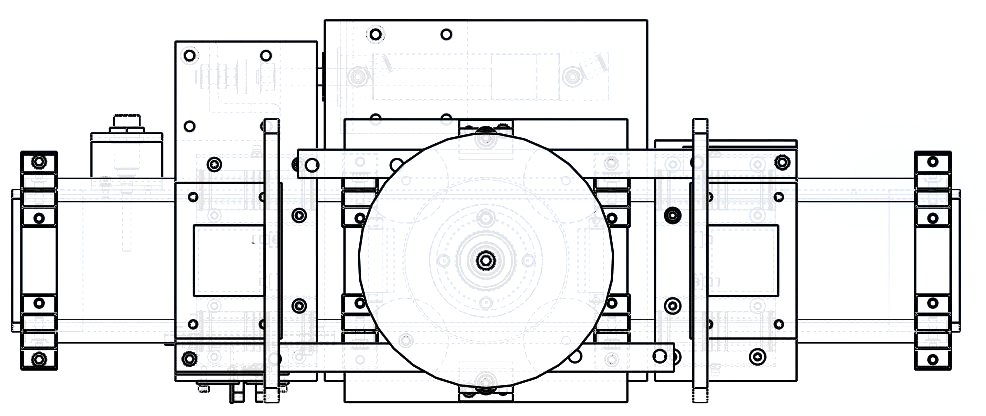 Q1Analyse fonctionnelle du palettiseurDTR 3/11, DTR 11/11Nbre pts : 15/200Parties du palettiseurMouvements possiblesMouvements possiblesMouvements possiblesMouvements possiblesMouvements possiblesMouvements possiblesParties du palettiseurTranslationTranslationTranslationRotationRotationRotationParties du palettiseurTxTyTzRxRyRzChariot par rapport au cadre du chariotXXTête de robot par rapport au cadre du chariotXXQ2Analyse cinématique de la tête de robot à pincesDTR 2/11, DTR 8/11, DTR 9/11Nbre pts : 43,5/200Nom et axe de la liaisonNom et axe de la liaisonEntre SE1 et SE2Entre SE1 et SE2Nom de la liaison :LIAISON GLISSIEREAxe : XEntre SE1 et SE3Entre SE1 et SE3Nom de la liaison :LIAISON GLISSIEREAxe : XQ3Analyse statiqueDTR 6/11Nbre pts : 51,5/200Forces extérieuresPoint d’applicationDroite d’actionSensIntensité en NA  ? ou ?B  ? ou ?Gverticale150NForces extérieuresIntensité en NII A 42 gauche / carton II212  (10,6cm)II B 42 droit / carton II212  (10,6cm)Q4Résistance des matériauxDTR 5/11, DTR 7/11Nbre pts : 45/200Q5Dessin techniqueNbre pts : 15/200Q6Analyse cinématiqueDTR 4/11, DTR 10/11Nbre pts : 30/200